ATTESTATO DI EFFETTUAZIONE ATTIVITA' DI TUTORING E FORMATIVE RELATIVE ALL'ANNO DI PROVAIl sottoscritto (nome e cognome)										, docente assunto nell'a.s. 2019/20 presso l'I.C.  “A. Amarelli” di Rossano (CS),dichiara di avere svolto le seguenti attività:Data, ___/___/_____             						Firma 					 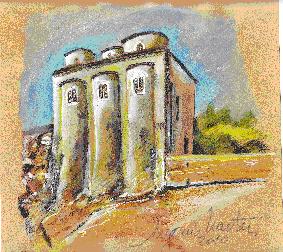 chiesa di San Marco (metà dell'XI secolo)ISTITUTO COMPRENSIVO A.AMARELLIVIA GRAN SASSO n. 16 -  87067 ROSSANO -TEL.0983/512197 - FAX 0983/291007csic8aq00b@pec.istruzione.it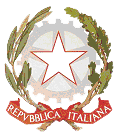 Sito Web: http:// www. icamarellirossano.edu.it – e-mail  CSIC8AQ00B@istruzione.it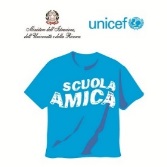 Sito Web: http:// www. icamarellirossano.edu.it – e-mail  CSIC8AQ00B@istruzione.itSito Web: http:// www. icamarellirossano.edu.it – e-mail  CSIC8AQ00B@istruzione.itTIPOLOGIE ATTIVITA’GIORNOORARIOORE EFFETTUATEFIRMA DOCENTE TUTOR